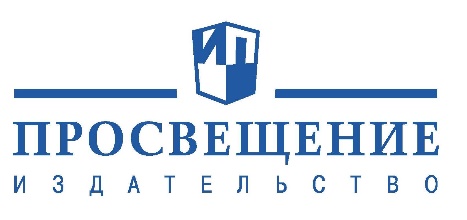 Информационное письмоИздательство «Просвещение» в целях оказания методической поддержки педагогическому сообществу субъектов Российской Федерации проводит вебинары, на которых освещается широкий круг вопросов образовательной проблематики.Приглашаем для участия в интернет-мероприятиях руководителей образовательных организаций, специалистов предметных кафедр и кабинетов организаций системы дополнительного профессионального образования, методистов муниципальных методических служб, библиотекарей, учителей и воспитателей.Для участия в вебинаре необходимо перейти по указанной ссылке и заполнить форму «Зарегистрироваться на мероприятие». На указанный вами e-mail придёт письмо с персональной ссылкой для входа на вебинар, по которой вам нужно будет пройти в назначенный час начала онлайн-встречи (время начала вебинара московское, рекомендуем выйти в Сеть за 15 минут до начала). Участие в вебинаре бесплатное.Всем слушателям вебинара будет доступна ссылка для бесплатного скачивания в электронном виде Сертификата участника вебинара.Предлагаем вам ознакомиться с расписанием вебинаров апреля 2018 года.02.04.201816:00–17:30Французский языкМониторинги по французскому языку: результаты и перспективыНиколаева Виктория Вячеславовна, член Федеральной комиссии разработчиков КИМ ЕГЭ по французскому языку ФИПИ, ведущий эксперт комиссии ЕГЭ по французскому языку г. Москвы, заместитель председателя центрально-методической комиссии Всероссийской олимпиады школьников по французскому языку Министерства образования и науки РФСсылка для участия: https://events.webinar.ru/9331/103693302.04.201817:45–19:00Английский языкОткрытый урок с «Просвещением». Английский языкТюляева Мария Александровна, учитель английского языка ГБОУ г. Москвы «Школа №1253», трёхкратный лауреат гранта мэра Москвы за вклад в реализацию МЭШСсылка для участия: https://events.webinar.ru/9331/103276303.04.201811:00–13:00Коррекционная педагогикаОрганизация коррекционной помощи детям раннего возраста с нарушениями развития и семьям, их воспитывающимСтребелева Елена Антоновна, доктор педагогических наук, профессор, главный научный сотрудник лаборатории коррекционно-развивающего обучения и воспитания детей с нарушением интеллекта ФГБНУ «Институт коррекционной педагогики Российской академии образования»Ссылка для участия: https://events.webinar.ru/9331/101632903.04.201814:00–16:00ГеометрияОрганизация проектной и исследовательской деятельности учащихся основной школы. Элементы современной и научно-популярной геометрии. Использование программы GeoGebraСмирнов Владимир Алексеевич, профессор, доктор физико-математических наук, заведующий кафедрой элементарной математики и методики обучения математике Московского педагогического государственного университета, автор учебников по геометрии, входящих в Федеральный перечень учебников; награжден медалью «В память 850-летия Москвы»Ссылка для участия: https://events.webinar.ru/9331/103694103.04.201816:00–17:30Начальная школаВебинар для родителей «Что делать, если ребёнок не любит математику?»Ставцева Дина Александровна, ведущий методист редакции естественно-математических предметов Центра начального образования издательства «Просвещение»Ссылка для участия: https://events.webinar.ru/9331/93238104.04.201811:00–13:00Дошкольное образованиеРечевое развитие дошкольников в условиях детского сада и домаГорбунова Татьяна Александровна, ведущий методист редакции дошкольного образования Центра начального образования издательства «Просвещение»Ссылка для участия: https://events.webinar.ru/9331/101636304.04.201814:00–16:00Все предметыТревожность. Причины возникновения и трудности детей. Как помочь ребёнку преодолеть это состояниеАрхипова Юлия Сергеевна, психолог-методист ООО «Монсики», эксперт по методике развития эмоционального интеллекта ООО «Монсики»Ссылка для участия: https://events.webinar.ru/9331/101639304.04.201816:00–17:30Все предметыФГОС: новые компоненты содержания образования. Достижение метапредметных результатовЛогинова Ольга Борисовна, кандидат педагогических наук, руководитель Департамента развития издательства «Просвещение»Ссылка для участия: https://events.webinar.ru/9331/103808705.04.20189:00–11:00АстрономияШкольные задачи по астрономии – от элементарных до олимпиадныхУгольников Олег Станиславович, кандидат физико-математических наук, старший научный сотрудник Института космических исследований РАН, заместитель председателя Методической комиссии Всероссийской олимпиады по астрономии, член жюри Всероссийской олимпиады по астрономииСсылка для участия: https://events.webinar.ru/9331/101640105.04.201811:00–12:00Немецкий языкСредства формирования устойчивой мотивации на уроках немецкого языка в начальной школе (на примере УМК «Вундеркинды Плюс»)Харыбина Дарья Юрьевна, редактор редакции немецкого языка Центра лингвистического образования издательства «Просвещение»Ссылка для участия: https://events.webinar.ru/9331/103700305.04.201814:00–16:00Начальная школаИтоговая аттестация – результат взаимодействия учителя с учеником по достижению планируемых результатовМишакина Татьяна Леонидовна, отличник народного просвещения, заслуженный учитель РФ, лауреат конкурса «Грант Москвы в области наук и технологий в сфере образования» Ссылка для участия: https://events.webinar.ru/9331/101641905.04.201816:00–17:30ФизикаЦикл вебинаров «Готовим к ЕГЭ: учим решать задачи». Лекция 6. Обучение решению задач по электродинамикеГенденштейн Лев Элевич, кандидат физико-математических наук, учитель-методист высшей квалификационной категории, ведущий автор УМК «Физика» для 7–9 и 10–11 классов издательства «БИНОМ. Лаборатория знаний»Ссылка для участия: https://events.webinar.ru/9331/89372106.04.20189:00–11:00Начальная школаБиологияФормирование и развитие познавательных универсальных учебных действий средствами курсов «Окружающий мир» УМК «Школа России» и «Биология» УМК «Линия жизни» (2-я часть)Токарева Марина Викторовна, ведущий методист редакции биологии и естествознания Центра естественно-математического образования издательства «Просвещение»; Карацуба Ольга Владимировна, ведущий методист редакции естественно-математических предметов Центра начального образования издательства «Просвещение»Ссылка для участия: https://events.webinar.ru/9331/101667906.04.201811:00–13:00Начальная школаУрок рефлексии в начальной школе: особенности структуры, организации и содержанияИгушева Ирина Александровна, ведущий методист Центра начального образования издательства «Просвещение»Ссылка для участия: https://events.webinar.ru/9331/95441109.04.20189:30–11:00ГеографияКомплексная экономико-географическая характеристика СШАЗаяц Дмитрий Викторович, кандидат географических наук, доцент кафедры географии мирового хозяйства МГУ имени М.В. ЛомоносоваСсылка для участия: https://events.webinar.ru/9331/101672109.04.201811:00–13:00Окружающий мирИнновационные подходы и технологии в курсе «Окружающий мир» Вахрушева А.А.Вахрушев Александр Александрович, член-корреспондент Академии педагогических и социальных наук, кандидат биологических наук, доцент, лауреат премии Правительства РФ в области образования за 2008 год, автор УМК по окружающему миру издательства «Бином. Лаборатория знаний»Ссылка для участия: https://events.webinar.ru/9331/101672709.04.201814:00–16:00Физика Примеры решения задач по теме: «Волновая оптика и квантовая физика»Парфентьева Наталия Андреевна, кандидат физико-математических наук, профессор, учитель физики международной гимназии «Новые Вешки», автор издательства «Просвещение»Ссылка для участия: https://events.webinar.ru/9331/101678309.04.201816:00–17:30МатематикаОсобенности преподавания углублённого курса алгебры в основной школе. Вебинар № 4Феоктистов Илья Евгеньевич, учитель высшей категории, автор УМК «Алгебра» (7–9) под редакцией Ю.Н. Макарычева Ссылка для участия: https://events.webinar.ru/9331/101679709.04.201817:45–19:00АстрономияОткрытый урок с «Просвещением». АстрономияФедькушева Наталия Александровна, учитель физики и астрономии ГБОУ г. Москвы «Школа №507»Ссылка для участия: https://events.webinar.ru/9331/103277110.04.20189:00–11:00Дошкольное образованиеОрганизация и планирование работы воспитателя в современном детском садуБережнова Ольга Владимировна, кандидат филологических наук, доцент, заведующая кафедрой развития образовательных систем бюджетного учреждения дополнительного профессионального образования Орловской области «Институт развития образования»Ссылка для участия: https://events.webinar.ru/9331/103700910.04.20189:00–11:00БиологияВидообразование: причины и следствияБородин Павел Михайлович, доктор биологических наук, заведующий лабораторией рекомбинационного и сегрегационного анализа ИЦиГ СО РАН, соавтор учебников издательства «Просвещение» по общей биологииСсылка для участия: https://events.webinar.ru/9331/101685110.04.201811:00–13:00Русский язык и литератураПроектная и учебно-исследовательская деятельность учащихся и её вклад в формирование универсальных учебных действийМаханова Елена Александровна, учитель высшей квалификационной категории, ГБОУ «Школа № 1022» г. Москвы, дистанционная Домашняя школа InternetUrokСсылка для участия: https://events.webinar.ru/9331/101685510.04.201814:00–16:00ЕстествознаниеОценивание образовательных результатов изучения интегрированного курса «Естествознание»Алексашина Ирина Юрьевна, доктор педагогических наук, профессор, заведующая кафедрой естественно-научного образования Санкт-Петербургской академии постдипломного педагогического образования (СПб АППО), автор издательства «Просвещение»Ссылка для участия: https://events.webinar.ru/9331/101686311.04.20189:00–11:00Дошкольное образованиеФормирование экологического мировоззрения у дошкольников в соответствии с ФГОС ДОАндреевская Елена Германовна, кандидат биологических наук, доцент кафедры естественно-научного образования ГБОУ ВО МО «Академия социального управления»Ссылка для участия: https://events.webinar.ru/9331/101690711.04.201811:00–13:00Дошкольное образованиеОбразование в семье: пространственный интеллект. Геометрия для дошкольниковСоловьёва Елена Викторовна, кандидат педагогических наук, научный руководитель программы «Радуга», психолог, доцент, генеральный директор и руководитель образовательных программ психологического центра поддержки семьи «Контакт»Ссылка для участия: https://events.webinar.ru/9331/101698111.04.201814:00–16:00Биология10 причин работать по УМК «Линия жизни» для базового и профильного уровнейШвецов Глеб Геннадьевич, кандидат педагогических наук, профессор, соавтор учебно-методического комплекта по биологии «Линия жизни» издательства «Просвещение»Ссылка для участия: https://events.webinar.ru/9331/101670111.04.201816:00–17:30МатематикаКонцепция учебников для 7, 8, 9, 10, 11 классовМордкович Александр Григорьевич, профессор, доктор педагогических наук, заслуженный деятель науки РФ, лауреат премии Президента РФ в области образования, имеет медаль им. К.Д. Ушинского, отличник народного образования, автор УМК по математике для основной и старшей школыСсылка для участия: https://events.webinar.ru/9331/103701712.04.201816:00–17:30ФизикаЦикл вебинаров «Готовим к ЕГЭ: учим решать задачи». Лекция 7. Обучение решению задач по геометрической и волновой оптикеГенденштейн Лев Элевич, кандидат физико-математических наук, учитель-методист высшей квалификационной категории, ведущий автор УМК «Физика» для 7–9 и 10–11 классов издательства «БИНОМ. Лаборатория знаний»Ссылка для участия: https://events.webinar.ru/9331/89372713.04.201811:00–13:00Изобразительное искусствоТропинка в картину. Новеллы об искусствеМедведева Дарья Андреевна, методист Центра художественно-эстетического и физического образования издательства «Просвещение»Ссылка для участия: https://events.webinar.ru/9331/101758513.04.201814:00–16:00БиологияРабота с одарёнными детьми на уроках биологии средствами УМК «Линия жизни»Швецов Глеб Геннадьевич, кандидат педагогических наук, профессор, соавтор учебно-методического комплекта по биологии «Линия жизни» издательства «Просвещение»Ссылка для участия: https://events.webinar.ru/9331/101758916.04.201811:00–12:00Немецкий языкПогружение в иноязычную культуру с УМК «Горизонты»Ольховик Мария Юрьевна, ведущий редактор редакции немецкого языка Центра лингвистического образования издательства «Просвещение»Ссылка для участия: https://events.webinar.ru/9331/103702916.04.201812.00–14.00Дошкольное образованиеФормирование познавательных интересов и познавательных действий у детей дошкольного возраста на примере реализации авторской парциальной образовательной программы «От звука к букве»Колесникова Елена Владимировна, педагог высшей квалификации, отличник народного образования, лектор Московского института открытого образования, автор более 100 пособий по развивающему обучению дошкольниковСсылка для участия: https://events.webinar.ru/9331/101764316.04.201816:00–17:30Дошкольное образованиеМатематика в жизни ребёнка и «Математика для жизни». Развитие элементарных математических представлений в образовательном процессе старшей группы детского садаКочемасова Елена Евгеньевна, соавтор курса математического развития дошкольников «Игралочка», соавтор комплексной образовательной программы дошкольного образования «Мир открытий», лауреат премии Президента в области образования РФ   Ссылка для участия: https://events.webinar.ru/9331/101764916.04.201817:45–19:00Начальная школаОткрытый урок с «Просвещением». Литературное чтение (начальная школа)Секретарёва Ирина Александровна, учитель начальных классов ГБОУ г. Москвы «Школа №491 «Марьино»Ссылка для участия: https://events.webinar.ru/9331/103277517.04.20189:00–11:00Дошкольное образованиеТехнологии поддержки детской инициативы в развитии детей старшего дошкольного возрастаСкоролупова Оксана Алексеевна, вице-президент Института мобильных образовательных систем, вице-президент ассоциации Фребель-педагогов, федеральный эксперт, член Экспертного совета по дошкольному образованию Государственной Думы Федерального Собрания РФ, почётный работник общего образования РФСсылка для участия: https://events.webinar.ru/9331/101766117.04.201811:00–13:00МатематикаЭлементы статистики и теории вероятностей в УМК для старшей школы авторского коллектива под рук. А. Г. МордковичаСемёнов Павел Владимирович, доктор физико-математических наук, профессор факультета математики Национального исследовательского университета «Высшая школа экономики»; почётный работник высшего профессионального образования Российской Федерации, награждён почетной грамотой Министерства образования и науки Российской ФедерацииСсылка для участия: https://events.webinar.ru/9331/103704117.04.201814:00–16:00БиологияИсследовательская деятельность в курсе «Биология» на примере УМК «Линия жизни»Токарева Марина Викторовна, ведущий методист редакции биологии и естествознания Центра естественно-математического образования издательства «Просвещение»Ссылка для участия: https://events.webinar.ru/9331/101768518.04.20189:00–11:00Начальная школаУчим определять тему и главную мысль текста (на примере учебников по литературному чтению УМК «Школа России»)Бойкина Марина Викторовна, старший преподаватель кафедры начального образования ГБУ ДПО Санкт-Петербургская академия постдипломного педагогического образования (СПб АППО), соавтор курса «Литературное чтение» УМК «Школа России» и «Перспектива»Ссылка для участия: https://events.webinar.ru/9331/101769918.04.201811:00–13:00Китайский языкПроектная деятельность в УМК линии «Время учить китайский! 5–9 классы»Потаева Анна Дмитриевна, методист по китайскому языку редакции романских языков Центра лингвистического образования издательства «Просвещение»Ссылка для участия: https://events.webinar.ru/9331/103804918.04.201814:00–16:00Все предметыОсобенности формирования познавательной мотивации как залога успешной образовательной деятельностиЛарионова Анна Евгеньевна, методист, специалист по работе с детьми, педагог ООО «Монсики»Ссылка для участия: https://events.webinar.ru/9331/101770718.04.201816:00–17:30Дошкольное образованиеОрганизация познавательно-исследовательской деятельности детей дошкольного возрастаТимофеева Лилия Львовна, кандидат педагогических наук, доцент кафедры дошкольного образования БОУ ОО ДПО (ПК) С «Орловский институт усовершенствования учителей», член Центрального совета Педагогического общества РоссииСсылка для участия: https://events.webinar.ru/9331/101771919.04.201814:00–16:00Английский языкОсобенности обучения грамматической стороне речи в УМК «Английский язык. 3 класс» и в УМК «Английский язык. 4 класс»Кузнецова Елена Вячеславовна, член авторского коллектива линии УМК «English 2–11Ссылка для участия: https://events.webinar.ru/9331/101773320.04.20189:00–11:00БиологияКак сдать ЕГЭ по биологии на 100 баллов! Решение задач по генетикеЕвсеев Антон Вячеславович, редактор Центра естественно-математического образования издательства «Просвещение», учитель биологии СУНЦ МГУ Ссылка для участия: https://events.webinar.ru/9331/101773920.04.201811:00–13:00Начальная школаФормирование оценочной самостоятельности младших школьников средствами курса «Окружающий мир» системы «Перспектива»Новицкая Марина Юрьевна, кандидат филологических наук, ведущий научный сотрудник Федерального института развития образования (г. Москва), автор УМК «Окружающий мир» («Перспектива»); Карацуба Ольга Владимировна, ведущий методист редакции естественно-математических предметов Центра начального образования издательства «Просвещение»Ссылка для участия: https://events.webinar.ru/9331/93231120.04.201814:00–16:00Французский языкОГЭ и ЕГЭ по французскому языку: se préparer à la dernière minuteНиколаева Виктория Вячеславовна, член Федеральной комиссии разработчиков КИМ ЕГЭ по французскому языку ФИПИ, ведущий эксперт комиссии ЕГЭ по французскому языку г. Москвы, заместитель председателя центрально-методической комиссии Всероссийской Олимпиады школьников по французскому языку Министерства образования и науки РФСсылка для участия: https://events.webinar.ru/9331/103704723.04.20189:00–10:00Второй иностранный язык. Достижение образовательных результатов на уроке английского языкаСоднам Алина Владимировна, методист Центра лингвистического образования издательства «Просвещение» Ссылка для участия: https://events.webinar.ru/9331/103876523.04.201810:00–11:00Эффективное обучение фонетике китайского языка в основной школе с учебно-методической линией «Время учить китайский!»Сизова Александра Александровна, руководитель авторского коллектива линии УМК «Время учить китайский!», кандидат исторических наук, учитель высшей категории, доцент Школы востоковедения Факультета мировой экономики и мировой политики Национального исследовательского университета «Высшая школа экономики», учитель китайского языка и страноведения Китая ГАОУ Школа №548 «Царицыно», руководитель направления «Китайский язык» Ассоциации учителей иностранных языков г. МосквыСсылка для участия: https://events.webinar.ru/9331/103878123.04.201811:00–13:00Дошкольное образованиеУчёт психологических особенностей при формировании ЗОЖ у детей дошкольного возрастаОнишина Валентина Волевна, кандидат педагогических наук, доцент кафедры человековедения и физической культуры ГБОУ ВО МО «Академия социального управления», практический психолог, один из авторов ООП ДО «Разноцветная планета», автор методических пособий для детей и педагогов ДОУСсылка для участия: https://events.webinar.ru/9331/101774323.04.201814:00–16:00Дошкольное образованиеЦели и содержание дошкольного иноязычного образованияНикитенко Зинаида Николаевна, доктор педагогических наук, профессор кафедры методики преподавания иностранных языков МПГУ, лауреат премии правительства России в области образованияСсылка для участия: https://events.webinar.ru/9331/101774523.04.201816:00–17:30МатематикаОсобенности преподавания углублённого курса алгебры в основной школе. Вебинар № 5Феоктистов Илья Евгеньевич, учитель высшей категории, автор УМК «Алгебра» (7–9) под редакцией Ю.Н. Макарычева Ссылка для участия: https://events.webinar.ru/9331/101774723.04.201817:45–19:00Основы финансовой грамотностиОткрытый урок с «Просвещением». Основы финансовой грамотности. При поддержке Банка РоссииГудкова Марина Сергеевна, учитель истории и обществознания ГБОУ г. Москвы «Школа №51»Ссылка для участия: https://events.webinar.ru/9331/103278724.04.20189:00–11:00Начальная школаРазвивающий урок литературного чтения. Интерактивные формы организации учебной деятельности младших школьников (УМК «Школа России» и УМК «Перспектива»)Тюрина Наталья Петровна, ведущий методист редакции русского языка и литературного чтения Центра начального образования издательства «Просвещение»Ссылка для участия: https://events.webinar.ru/9331/103706525.04.201811:00–12:00Учебно-методические комплекты издательства «Просвещение» по французскому как второму иностранному языку: структура, содержание, соответствие ФГОС («Синяя птица» и «Встречи»)Згонник Елена Владимировна, ведущий редактор редакции романских языков Центра лингвистического образованияСсылка для участия: https://events.webinar.ru/9331/103878324.04.201812:00–13:00Немецкий языкФормирование лексико-грамматических навыков на примере УМК «Горизонты»Лытаева Мария Александровна, кандидат педагогических наук, доцент Департамента иностранных языков НИУ ВШЭ, автор пособий по немецкому языку, соавтор УМК «Вундеркинды Плюс», «Горизонты»Ссылка для участия: https://events.webinar.ru/9331/103708724.04.201814:00–16:00Английский языкКоммуникативная технология иноязычного образования в новых УМК «English-10», «English-11» для старшей школыКобец Юлия Николаевна, член авторского коллектива линии УМК «English 2–11»Ссылка для участия: https://events.webinar.ru/9331/101754924.04.201816:00–17:00Французский языкРеализация требований ФГОС начального общего образования в линии УМК «Твой друг французский язык. 2–4 классы»Шувалова Надежда Владимировна, редактор редакции романских языков Центра лингвистического образования издательства «Просвещение»Ссылка для участия: https://events.webinar.ru/9331/103709325.04.20189:00–10:00Особенности методики преподавания второго иностранного языкаСеливанова Наталья Алексеевна, кандидат педагогических наук, доцент кафедры французского языка №2 МГИМО МИД РоссииСсылка для участия: https://events.webinar.ru/9331/103884525.04.201810:00–11:00Особенности методики преподавания французского языка как второго иностранного по линии УМК «Встречи»Селиванова Наталья Алексеевна, кандидат педагогических наук, доцент кафедры французского языка №2 МГИМО МИД РоссииСсылка для участия: https://events.webinar.ru/9331/103885325.04.201811:00–13:00Дошкольное образованиеПрограмма «Радуга»: организация образовательного процесса в группах кратковременного пребывания, в разновозрастных группах малокомплектных детских садов, в негосударственных детских садах и системе дополнительного образованияСоловьёва Елена Викторовна, кандидат педагогических наук, научный руководитель программы «Радуга», психолог, доцент, генеральный директор и руководитель образовательных программ психологического центра поддержки семьи «Контакт»Ссылка для участия: https://events.webinar.ru/9331/101776525.04.201814:00–16:00АстрономияАстрономия в современной школе. 10, 11 классыЗасов Анатолий Владимирович, доктор физико-математических наук, астрофизик, профессор физического факультета МГУ им. М.В. Ломоносова; заведующий отделом внегалактической астрономии Государственного астрономического института им. П.К. Штернберга, лауреат Государственной премии РФ (2003), премии Астрономического общества (1996), Ломоносовской премии II степени (1996)Ссылка для участия: https://events.webinar.ru/9331/103710925.04.201816:00–17:30ГеометрияРазвитие пространственных представлений учащихся основной школыСмирнов Владимир Алексеевич, профессор, доктор физико-математических наук, заведующий кафедрой элементарной математики и методики обучения математике Московского педагогического государственного университета, автор учебников по геометрии, входящих в Федеральный перечень учебников; награждён медалью «В память 850-летия Москвы»Ссылка для участия: https://events.webinar.ru/9331/103696326.04.201811:00–12:00Английский языкКультурные параллели в обучении второму иностранному языкуМильруд Радислав Петрович, доктор педагогических наук, профессор кафедры Международная профессиональная и научная коммуникация Тамбовского государственного технического университета, автор УМК «Звёзды моего города»Ссылка для участия: https://events.webinar.ru/9331/103729126.04.201812:00–13:00Немецкий языкФормирование устойчивой мотивации к изучению немецкого языка как второго в старшей школеЛытаева Мария Александровна, кандидат педагогических наук, доцент Департамента иностранных языков НИУ ВШЭ, автор пособий по немецкому языку, соавтор УМК «Вундеркинды Плюс», «Горизонты»Ссылка для участия: https://events.webinar.ru/9331/103729726.04.201814:00–16:00ТехнологияМетод проектов как эффективное средство достижения результатов ФГОС НООЛутцева Елена Андреевна, кандидат педагогических наук, профессор кафедры начального и дошкольного образования ФГАОУ «Академия повышения квалификации и профессиональной переподготовки работников образования».Ссылка для участия: https://events.webinar.ru/9331/101777126.04.201816:00–17:30Дошкольное образованиеРазнообразные формы организации образовательного процесса в современном детском садуСкоролупова Оксана Алексеевна, вице-президент Института мобильных образовательных систем, вице-президент ассоциации Фребель-педагогов, федеральный эксперт, член Экспертного совета по дошкольному образованию Государственной Думы Федерального Собрания РФ, почётный работник общего образования РФСсылка для участия: https://events.webinar.ru/9331/101777327.04.20189:00–11:00Средства формирования мотивации и познавательного интереса к изучению испанского языка на материалах линии УМК «Завтра. 5-11 классы»Костылева Светлана Владимировна, помощник атташе по образованию посольства Испании в Российской Федерации, методист Ресурсного центра Министерства образования, культуры и спорта Испании в МосквеСсылка для участия: https://events.webinar.ru/9331/103885727.04.201811:00–13:00МатематикаИнтенсивный курс подготовки к итоговым и текущим аттестациям в основной школе. Алгебра. Вебинар № 2Генералова Марина Владимировна, методист редакции математики и информатики Центра естественно-математического образования издательства «Просвещение»Ссылка для участия: https://events.webinar.ru/9331/101778728.04.20189:00–11:00Начальная школаФормирование умений работать с разными источниками информации средствами курса «Литературное чтение» (УМК «Школа России»)Колосова Марина Валерьевна, ведущий методист редакции русского языка и литературного чтения Центра начального образования издательства «Просвещение»Ссылка для участия: https://events.webinar.ru/9331/101779328.04.201811:00–13:00Изобразительное искусствоВидеть. Ведать. Творить. Учимся по школе Б.М. НеменскогоМедведева Дарья Андреевна, методист Центра художественно-эстетического и физического образования издательства «Просвещение»Ссылка для участия: https://events.webinar.ru/9331/946279